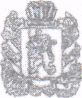 РОССИЙСКАЯ                 ФЕДЕРАЦИЯКРАСНОЯРСКИЙ КРАЙСАЯНСКИЙ РАЙОНСРЕДНЕАГИНСКИЙ СЕЛЬСКИЙ СОВЕТ ДЕПУТАТОВРЕШЕНИЕ 17.09.2018г                            с. Средняя Агинка                                № 83О внесении изменений в решение Среднеагинского сельского Совета депутатов от 28.12.2015г№ 8  «Об оплате труда выборных должностных лиц Среднеагинского сельсовета, осуществляющих свои полномочия на постоянной основе,  и муниципальных служащихадминистрации Среднеагинского сельсовета»(в ред. решения № 27 от 10.10.2016г, № 35 от 27.12.2016г, от 28.12.2017г)В соответствии с Законом Красноярского края от 07.06.2018 г № 5-1683 « О внесении изменений в Закон края «О краевом бюджете на 2018 год и плановый период 2019-2020 годов», Постановлением Совета администрации Красноярского края от 29.12.2007 г. №512-п « О нормативах формирования расходов на оплату труда депутатов, выборных должностных лиц местного самоуправления, осуществляющих свои полномочия на постоянной основе, лиц, замещающих иные муниципальные должности, и муниципальных служащих», руководствуясь статьей 28 и статьей 29  Устава Среднеагинского сельсовета, Среднеагинский сельский Совет депутатов РЕШИЛ:Приложение 1 к решению Среднеагинского сельского Совета депутатов « Об оплате труда выборных должностных лиц Среднеагинского сельсовета, осуществляющих свои полномочия на постоянной основе, и муниципальных служащих администрации Среднеагинского сельсовета» (в ред. решения № 27 от 10.10.2016г, № 35 от 27.12.2016г, от 28.12.2017г)  изложить в новой редакции (приложение 1 к данному решению).Приложение 2 к решению Среднеагинского сельского Совета депутатов « Об оплате труда выборных должностных лиц Среднеагинского сельсовета, осуществляющих свои полномочия на постоянной основе, и муниципальных служащих администрации Среднеагинского сельсовета» (в ред. решения № 27 от 10.10.2016г, № 35 от 27.12.2016г, от 28.12.2017г)  изложить в новой редакции (приложение 1 к данному решению).Контроль за исполнением настоящего решения возложить на постоянную комиссию по экономике, финансам, собственности и природопользованию, сельскому хозяйству по местному самоуправлению, законности , правопорядку и защите прав граждан (председатель Макашов А.В.). Решение вступает в силу с 1 сентября 2018 года, подлежит официальному опубликованию в  газете «Среднеагинские вести» и размещению на странице Среднеагинского сельсовета официального сайта администрации Саянского района www/ adm-sayany.ru в информационно-телекоммуникационной сети Интернет.Глава Среднеагинского сельсовета,Председатель Среднеагинского сельского Совета депутатов                                                                          Р.Ф.НаузниковПриложение к решению Совета депутатовПриложение 1Размеры денежного вознаграждения и ежемесячного денежного поощрения депутатов, выборных должностных лиц, осуществляющих свои полномочия на постоянной основе(рублей в месяц)Приложение 2Значения размеров должностных окладов муниципальных служащих (рублей в месяц)Наименование   
должности Размер  денежного вознагражденияРазмер ежемесячного денежного поощренияГлава муниципального    
образования1458514585Наименование должностиДолжностной окладЗаместитель главы администрации сельсовета4030Обеспечивающие специалистыОбеспечивающие специалистыГлавный бухгалтер          3646